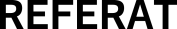 Møde i:YAMs bestyrelseDato:14.09.2017Kl.:20:00-21:15Sted:SkypeDagsorden og referat:Godkendelse af referat: Referatet fra 10/8 godkendes. YAMs holdninger vedrørende den arbejdsmedicinske uddannelse godkendes også og vedlægges referat fra 10/8.Status økonomi: Alt praktisk i forhold oprettelse af YAM i LPB er klaret fra Signes side, vi afventer den sidste godkendelse fra banken.  Vi har ikke endelig adgang til vores konto endnu, men pr. 31.12.16 var vores formue på 36.215,70 kr. Der er ikke kendskab til udbetaling af store poster før skift af kasserpost. Der er mindre udbetalinger, der afventes, men det må formodes, at vi aktuelt har min. 30.000 kr. stående.Bestyrelsesmøde DASAM 23/8 tilbagemelding fra Margrethe:Årsmøde 5-6. april 2018:
- Tema bliver ”Højt specialiserede funktioner” med 3 overordnede temaer: Asbestose, eksponeringskammer v. allergi, Giftlinjen.  (+ PTSD). 
- De mindre generalforsamlinger er nu flyttet til efter frokost 1. dag - Grundet udsivning fredag foreslås at flytte årsmøde til ons-tors fra 2019- Forslag om ”Arbejdsmedicinsk uddannelse” som tema på Årsmødet fra PKL region N, Anette Kærgaard. Da tema allerede var besluttet blev det rejst forslag om at have uddannelse og visioner for arbejdsmedicin som tema på generalforsamlingen. YAM bakkede op om dette.Uddannelse:- Diskussion vedr. det arbejdsmedicinske projekt, 6 måneders valgfri, sideuddannelsen, fokuserede ophold og målbeskrivelse. Sproglig rettelse i ”Retningslinjer for det arbejdsmedicinske projekt”. Uenighed i øvrige emner i forhold til om klinisk arbejdsmedicin skal prioriteres fremfor sideuddannelse og valgfrit. Margrethe går ind i videreuddannelsesudvalget.Se mere under næste punkt.Møde i Videreuddannelsesudvalget 13/9 tilbagemelding fra Margrethe:Der besluttes at ændre bilag 1 i målbeskrivelse, vil blive opdelt i tydeligere punkter og kravet om patientkontakt fjernes. Redegørelse for opnåelse af relevante kompetencer under opholdet bliver i stedet det afgørende. Således åbning for ikke-kliniske men stadig arbejds- og miljømedicinsk relevante ophold Målbeskrivelse præciseres i forhold til klinisk arbejdsmedicin: Fra nu af skal man have 12 mdr ren arbejdsmedicinsk intro (6 mdr samfundsmedicin vil ikke tælle længere).  Endvidere skal man have 2 ansættelser af hver 12 mdr på to forskellige klinikker under HU. Således sikres 36 mdr arbejdsmedicin fra intro til færdig speciallæge.Aktuelle målbeskrivelse er fra 2014 = behov for revision. Udmelding fra klinikker og SST at der er for mange kompetencer i HU delen i den nuværende. Diskussion om hvad der skal ligge i den arbejdsmedicinske uddannelse: Speciallæger mener: Generelt mere klinisk arbejdsmedicin. Spar på sideuddannelser og evt. sløjfe 6 mdr valgfrit?Uddannelseslæger/ YAM: Behold 6 mdr. valgfrit! Behold/udbyg kompetencer +sideuddannelser som primært vil gavne i specialet arbejdsmedicin.  Mulighed for tidlig fordybelse i ens interesseområder er generelt blevet en stor del af den lægelige uddannelse, i alle specialer. At afprøve andre muligheder/alternativer som arbejdsmediciner vil være med til at gøre arbejdsmedicinere og specialet mindre sårbar på sigt (i forhold til en usikker job fremtid).  Ikke enighed. Til næste møde inviteres derfor alle til at komme med forslag til hvordan den arbejdsmedicinske uddannelse skal se ud vha 5 min oplæg.Problemer med manglende uddannelsesprogram i region Øst diskuteres. Igangværende PKL skift i regionØ gør situationen mere sårbar. Margrethe vil gå videre med problemstillingerne og løsningsforslag fra udvalget til sekretariatet region Øst og det regionale videreuddannelsesudvalg God opbakning fra udvalgets side for uddannelseslægers input. Under dagens møde kun Margrethe. Janne er også blevet meldt til men var forhindret deltagelse. Paula H er med som yngre fra tidligere (også forhindret). Alle 3 fra region Ø, hvorfor det vil blive spurgt i Region N og S om deltagelse herfra for at bedre den geografiske repræsentation  Signe  og Vibeke fra region N er efterfølgende blevet rekrutteret Temadag – praktiske forhold Indtil videre er det 14 deltagere, bestyrelsen inkluderet. Vi håber at nå op på 20 deltagere.Forplejning dag: Vi tænker at bestille sandwich udefra (Foreslået: Fredes sunde tallerken), kaffe og vand fra internt kantinetilbud på Uni. Signe undersøger mulighederne.Forplejning aften: Vi aftaler at afsætte 300 DKK per mand til mad og drikke (Foreslået: Grappa). Signe undersøger og vil melde tilbage.IPOQ 2018 Konference om arbejdsmiljø i Oslo 22-23 jan 2018. Umiddelbart ingen i bestyrelsen som kan afsætte dage af til deltagelse. Der sættes spørgsmålstegn omkring relevansen og om vi skal reklamere for det til resten af YAM. Der besluttes at afvente endelig program og udmelding om priser.Evt.PKL Annette K har i Region N lavet en liste hvor alle relevante kontaktoplysninger i forbindelse med den arbejdsmedicinske videreuddannelse (også sideuddannelserne) er samlet. Margrethe foreslår at vi laver en i Region S og Ø også, at disse lægges ud på DASAM/YAMs hjemmeside og løbende opdateres. At have det samlet vil kunne være en hjælp for både uddannelses- og speciallæger ved behov. Opbakning fra bestyrelsen, Margrethe går videre med at få gennemført dette.Christina har fået tilbagemelding fra deltager ved EPICOH Scotland i år hvor det under networkingen blev luftet interesse for udveksling (begge veje) med yngre arbejdsmedicinere fra Stockholm. Christina har fået kontaktoplysninger og vil forhøre sig om forventninger og muligheder.Signe foreslår YAM indslag i form af selvskreven sang på næste årsmøde. Høj opbakning. Bestyrelsen vil således synge (alle 5) og spille (Margrethe) under middagen for at gøre reklame for YAM Dagsorden og referat:Godkendelse af referat: Referatet fra 10/8 godkendes. YAMs holdninger vedrørende den arbejdsmedicinske uddannelse godkendes også og vedlægges referat fra 10/8.Status økonomi: Alt praktisk i forhold oprettelse af YAM i LPB er klaret fra Signes side, vi afventer den sidste godkendelse fra banken.  Vi har ikke endelig adgang til vores konto endnu, men pr. 31.12.16 var vores formue på 36.215,70 kr. Der er ikke kendskab til udbetaling af store poster før skift af kasserpost. Der er mindre udbetalinger, der afventes, men det må formodes, at vi aktuelt har min. 30.000 kr. stående.Bestyrelsesmøde DASAM 23/8 tilbagemelding fra Margrethe:Årsmøde 5-6. april 2018:
- Tema bliver ”Højt specialiserede funktioner” med 3 overordnede temaer: Asbestose, eksponeringskammer v. allergi, Giftlinjen.  (+ PTSD). 
- De mindre generalforsamlinger er nu flyttet til efter frokost 1. dag - Grundet udsivning fredag foreslås at flytte årsmøde til ons-tors fra 2019- Forslag om ”Arbejdsmedicinsk uddannelse” som tema på Årsmødet fra PKL region N, Anette Kærgaard. Da tema allerede var besluttet blev det rejst forslag om at have uddannelse og visioner for arbejdsmedicin som tema på generalforsamlingen. YAM bakkede op om dette.Uddannelse:- Diskussion vedr. det arbejdsmedicinske projekt, 6 måneders valgfri, sideuddannelsen, fokuserede ophold og målbeskrivelse. Sproglig rettelse i ”Retningslinjer for det arbejdsmedicinske projekt”. Uenighed i øvrige emner i forhold til om klinisk arbejdsmedicin skal prioriteres fremfor sideuddannelse og valgfrit. Margrethe går ind i videreuddannelsesudvalget.Se mere under næste punkt.Møde i Videreuddannelsesudvalget 13/9 tilbagemelding fra Margrethe:Der besluttes at ændre bilag 1 i målbeskrivelse, vil blive opdelt i tydeligere punkter og kravet om patientkontakt fjernes. Redegørelse for opnåelse af relevante kompetencer under opholdet bliver i stedet det afgørende. Således åbning for ikke-kliniske men stadig arbejds- og miljømedicinsk relevante ophold Målbeskrivelse præciseres i forhold til klinisk arbejdsmedicin: Fra nu af skal man have 12 mdr ren arbejdsmedicinsk intro (6 mdr samfundsmedicin vil ikke tælle længere).  Endvidere skal man have 2 ansættelser af hver 12 mdr på to forskellige klinikker under HU. Således sikres 36 mdr arbejdsmedicin fra intro til færdig speciallæge.Aktuelle målbeskrivelse er fra 2014 = behov for revision. Udmelding fra klinikker og SST at der er for mange kompetencer i HU delen i den nuværende. Diskussion om hvad der skal ligge i den arbejdsmedicinske uddannelse: Speciallæger mener: Generelt mere klinisk arbejdsmedicin. Spar på sideuddannelser og evt. sløjfe 6 mdr valgfrit?Uddannelseslæger/ YAM: Behold 6 mdr. valgfrit! Behold/udbyg kompetencer +sideuddannelser som primært vil gavne i specialet arbejdsmedicin.  Mulighed for tidlig fordybelse i ens interesseområder er generelt blevet en stor del af den lægelige uddannelse, i alle specialer. At afprøve andre muligheder/alternativer som arbejdsmediciner vil være med til at gøre arbejdsmedicinere og specialet mindre sårbar på sigt (i forhold til en usikker job fremtid).  Ikke enighed. Til næste møde inviteres derfor alle til at komme med forslag til hvordan den arbejdsmedicinske uddannelse skal se ud vha 5 min oplæg.Problemer med manglende uddannelsesprogram i region Øst diskuteres. Igangværende PKL skift i regionØ gør situationen mere sårbar. Margrethe vil gå videre med problemstillingerne og løsningsforslag fra udvalget til sekretariatet region Øst og det regionale videreuddannelsesudvalg God opbakning fra udvalgets side for uddannelseslægers input. Under dagens møde kun Margrethe. Janne er også blevet meldt til men var forhindret deltagelse. Paula H er med som yngre fra tidligere (også forhindret). Alle 3 fra region Ø, hvorfor det vil blive spurgt i Region N og S om deltagelse herfra for at bedre den geografiske repræsentation  Signe  og Vibeke fra region N er efterfølgende blevet rekrutteret Temadag – praktiske forhold Indtil videre er det 14 deltagere, bestyrelsen inkluderet. Vi håber at nå op på 20 deltagere.Forplejning dag: Vi tænker at bestille sandwich udefra (Foreslået: Fredes sunde tallerken), kaffe og vand fra internt kantinetilbud på Uni. Signe undersøger mulighederne.Forplejning aften: Vi aftaler at afsætte 300 DKK per mand til mad og drikke (Foreslået: Grappa). Signe undersøger og vil melde tilbage.IPOQ 2018 Konference om arbejdsmiljø i Oslo 22-23 jan 2018. Umiddelbart ingen i bestyrelsen som kan afsætte dage af til deltagelse. Der sættes spørgsmålstegn omkring relevansen og om vi skal reklamere for det til resten af YAM. Der besluttes at afvente endelig program og udmelding om priser.Evt.PKL Annette K har i Region N lavet en liste hvor alle relevante kontaktoplysninger i forbindelse med den arbejdsmedicinske videreuddannelse (også sideuddannelserne) er samlet. Margrethe foreslår at vi laver en i Region S og Ø også, at disse lægges ud på DASAM/YAMs hjemmeside og løbende opdateres. At have det samlet vil kunne være en hjælp for både uddannelses- og speciallæger ved behov. Opbakning fra bestyrelsen, Margrethe går videre med at få gennemført dette.Christina har fået tilbagemelding fra deltager ved EPICOH Scotland i år hvor det under networkingen blev luftet interesse for udveksling (begge veje) med yngre arbejdsmedicinere fra Stockholm. Christina har fået kontaktoplysninger og vil forhøre sig om forventninger og muligheder.Signe foreslår YAM indslag i form af selvskreven sang på næste årsmøde. Høj opbakning. Bestyrelsen vil således synge (alle 5) og spille (Margrethe) under middagen for at gøre reklame for YAM 